Протокол № 26заседания членов Совета саморегулируемой организации  «Союз дорожно- транспортных строителей «СОЮЗДОРСТРОЙ»г. Москва                                                                                 28 октября 2019 годаФорма проведения: очнаяПрисутствовали 9 членов Совета, что составляет 100% от общего числа членов Совета «СОЮЗДОРСТРОЙ»:Андреев Алексей Владимирович – Генеральный директор АО «ДСК «АВТОБАН», Вагнер Яков Александрович – Генеральный директор ООО «Стройсервис», Васильев Юрий Эммануилович – Генеральный директор ООО «МИП «МАДИ-ДТ», Власов Владимир Николаевич – Генеральный директор ПАО «МОСТОТРЕСТ», Гордон Семен Лазаревич – Генеральный директор ООО «Лагос», Данилин Алексей Валерьевич – Исполнительный директор АО «Сефко», Кошкин Альберт Александрович – президент «СОЮЗДОРСТРОЙ», Любимов Игорь Юрьевич – Генеральный директор ООО «СК «Самори», Хвоинский Леонид Адамович – Генеральный директор «СОЮЗДОРСТРОЙ».Повестка дня:1. О делегировании представителя для участия в Окружной Конференции саморегулируемых организаций по г. Москве 05.11.2019 г.2. Выборы представителей саморегулируемой организации с правом решающего голоса для участия в XVIII Всероссийском съезде саморегулируемых организаций основанных на членстве лиц, осуществляющих строительство, реконструкцию, капитальный ремонт, снос объектов капитального строительства. 3. Разное.По первому вопросу: выступил президент СРО «СОЮЗДОРСТРОЙ» Кошкин А.А. - 05.11.2019 года состоится Окружная конференция саморегулируемых организаций по г. Москве. Предлагаю избрать от нашей организации представителя с правом решающего голоса  – генерального директора саморегулируемой организации «Союз дорожно-транспортных строителей «СОЮЗДОРСТРОЙ» Хвоинского Леонида Адамовича.Решили: избрать представителем с правом решающего голоса от саморегулируемой организации «Союз дорожно-транспортных строителей «СОЮЗДОРСТРОЙ» - генерального директора Хвоинского Леонида Адамовича.Голосовали:За – 9 голосов, против – нет, воздержался – нет.По второму вопросу Повестки дня: - Выборы представителей саморегулируемой организации для участия в XVIII  Всероссийском съезде саморегулируемых организаций основанных на членстве лиц, осуществляющих строительство, реконструкцию, капитальный ремонт, снос объектов капитального строительства - слово взял Президент «СОЮЗДОРСТРОЙ» Кошкин Альберт Александрович.	2 декабря 2019 года состоится XVIII Всероссийский съезд саморегулируемых организаций основанных на членстве лиц, осуществляющих строительство, реконструкцию, капитальный ремонт, снос объектов капитального строительства. От каждой саморегулируемой организации на Всероссийский съезд, выбирается один представитель с правом решающего голоса и один представитель с правом совещательного голоса. Предлагаю избрать представителем с правом решающего голоса от нашей организации – генерального директора «СОЮЗДОРСТРОЙ» Хвоинского Леонида Адамовича и с правом совещательного голоса - заместителя генерального директора Хвоинского Анатолия Владимировича.Решили: избрать представителями на XVIII Всероссийский съезд саморегулируемых организаций основанных на членстве лиц, осуществляющих строительство, реконструкцию, капитальный ремонт, снос объектов капитального строительства, который состоится 2 декабря 2019 года от саморегулируемой организации «Союз дорожно-транспортных строителей «СОЮЗДОРСТРОЙ»: с правом решающего голоса – генерального директора «СОЮЗДОРСТРОЙ» Хвоинского Леонида Адамовича Голосовали:За – 9 голосов, против – нет, воздержался – нет.с правом совещательного голоса - заместителя генерального директора «СОЮЗДОРСТРОЙ» Хвоинского Анатолия Владимировича.Голосовали:За – 9 голосов, против – нет, воздержался – нет.Разное: Выступил генеральный директор «СОЮЗДОРСТРОЙ» Хвоинский Леонид Адамович. Уважаемые члены Совета! За участие в конкурсе «Лучший специалист по организации строительства», предлагаю наградить Благодарственным письмом и памятным подарком следующих специалистов  организаций -  членов СРО «СОЮЗДОРСТРОЙ»:1. Полянского Александра Борисовича - ведущего специалиста группы инспекционного контроля качества автодороги М-4 ООО «Автодор-Инжиниринг»2. Заботина Егора Александровича -ведущего инженера ФАУ  «РОСДОРНИИ»3. Борысенко Евгения Викторовича - ведущего инженера ФАУ  «РОСДОРНИИ»4. Михалева Андрея Васильевича - ведущего инженера ФАУ  «РОСДОРНИИ»5. Николова Эмилия Атанасова - инженера 1 категории производственного отдела ООО «МИП-Строй №1»6. Жамалова Ильнура Вафаевича - специалиста охраны труда и промышленной безопасности ООО «МИП-Строй №1»7. Кожухова Романа Юрьевича - начальника управления по строительству ООО «Автодор - Платные Дороги»8. Кадыкина Руслана Сайаровича - заместителя руководителя проекта АО «Центродорстрой»9. Лебедева Валентина Валерьевича - главного специалиста по АД Производственного управления АО «ДСК «АВТОБАН»10. Корнееву Ольгу Николаевну - специалиста по охране окружающей среды, ОТ и ТБ АО «ДСК «АВТОБАН»11.Смирнова Ивана Сергеевича - руководителя проекта ООО «Комбинат промышленной отделки»12. Городилова Алексея Александровича - начальника отдела охраны труда ООО «Комбинат промышленной отделки»13. Сащенко Виталия Викторовича - главного специалиста по охране труда и промышленной безопасности АО «УРСТ»14. Беляева Валентина Алексеевича - специалиста по охране труда АО «Центродорстрой»15. Попова Вадима Александровича - начальника отдела охраны труда и экологической безопасности АО «НПК «СПП»16. Ваганова Дмитрия Сергеевича - ведущего специалиста АО «Мосинжпроект»17. Скоробогатову Олимпиаду Вячеславовну - специалиста 1 категории АО «Мосинжпроект»18. Кудрявцеву Анну Александровну – специалиста ООО «СМУ ИНТЕРТРАНССТРОЙ»Решили: За участие в конкурсе «Лучший специалист по организации строительства», наградить Благодарственным письмом и памятным подарком следующих специалистов  организаций -  членов СРО «СОЮЗДОРСТРОЙ»:1. Полянского Александра Борисовича - ведущего специалиста группы инспекционного контроля качества автодороги М-4 ООО «Автодор-Инжиниринг»2. Заботина Егора Александровича -ведущего инженера ФАУ  «РОСДОРНИИ»3. Борысенко Евгения Викторовича - ведущего инженера ФАУ  «РОСДОРНИИ»4. Михалева Андрея Васильевича - ведущего инженера ФАУ  «РОСДОРНИИ»5. Николова Эмилия Атанасова - инженера 1 категории производственного отдела ООО «МИП-Строй №1»6. Жамалова Ильнура Вафаевича - специалиста охраны труда и промышленной безопасности ООО «МИП-Строй №1»7. Кожухова Романа Юрьевича - начальника управления по строительству ООО «Автодор - Платные Дороги»8. Кадыкина Руслана Сайаровича - заместителя руководителя проекта АО «Центродорстрой»9. Лебедева Валентина Валерьевича - главного специалиста по АД Производственного управления АО «ДСК «АВТОБАН»10. Корнееву Ольгу Николаевну - специалиста по охране окружающей среды, ОТ и ТБ АО «ДСК «АВТОБАН»11.Смирнова Ивана Сергеевича - руководителя проекта ООО «Комбинат промышленной отделки»12. Городилова Алексея Александровича - начальника отдела охраны труда ООО «Комбинат промышленной отделки»13. Сащенко Виталия Викторовича - главного специалиста по охране труда и промышленной безопасности АО «УРСТ»14. Беляева Валентина Алексеевича - специалиста по охране труда АО «Центродорстрой»15. Попова Вадима Александровича - начальника отдела охраны труда и экологической безопасности АО «НПК «СПП»16. Ваганова Дмитрия Сергеевича - ведущего специалиста АО «Мосинжпроект»17. Скоробогатову Олимпиаду Вячеславовну - специалиста 1 категории АО «Мосинжпроект»18. Кудрявцеву Анну Александровну – специалиста ООО «СМУ ИНТЕРТРАНССТРОЙ»Голосовали:За – 9 голосов, против – нет, воздержался – нет.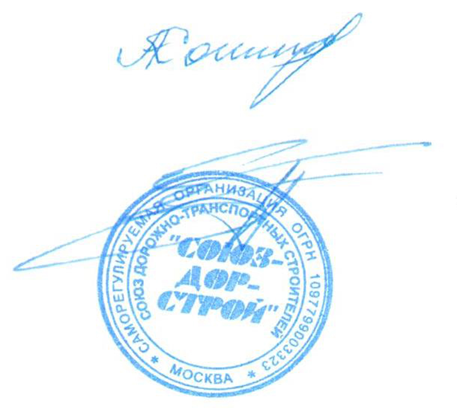 Председатель Совета                                                                   Кошкин А.А.Секретарь Совета                                                                        Суханов П.Л.